                                              MONTHLY TEST- JUNE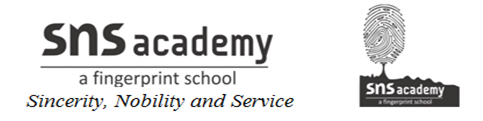 MATHEMATICSClass: V					       			Max Marks: 30 Date: 29.06.19							Time: 1  hr I. Fill in the blanks:  						(6 × 1= 6)1) The place value of  6 in 675432 is________.2)  The standard form of 40,000 + 5000 + 700 + 90 + 8 =_______.3).The smallest four digit formed using the digits 9,8, 2 and 5 is _______. 4) The expanded form of 83682 = ____+____+____+____+______.5) The digit that has the greatest place value in 326457 is_________.6)  The biggest 5-digit number is ______.II. Answer the following: 			(2 × 2= 4)7) (a) What is the successor of 9, 52, 10,736?    (b) What is the predecessor of 6,34,91,295?8) (a) Write the expanded form of 31, 24, 565.     (b) Write the standard form : 7 crores+ 4 ten lakhs + 5 thousands+2 hundreds+7 tensIII. Answer the following: 			(4 × 3= 12)9) Compare the following numbers.Put < ,> or =a)7,34,652            3,27,410                 b) 67,585        77,586c) 9,45,43,219 	  9,45,43,22010) Represent the number 27349811 in the International place value chart.11) Insert commas and write the number names for:       a)72656749b) 38409012) Write in figures:a) Seven crore,three lakh ,forty  five thousand ,six hundred twenty fourb) Six million,forty seven thousand,nine hundred fifteenc) Five lakh ,eight hundred ninety fiveIV. Answer the following: 			(2 × 4= 8)13) a) Arrange in ascending order:879345,257434,398776,777777      b) Arrange in descending order:233509,232905,232097,32323214)  Form the GREATEST and SMALLEST number by using all the digits.DIGITSGREATEST NUMBERSMALLEST NUMBER5, 0, 3, 1, 7, 4, 27, 8, 6, 2, 5, 9